ОСНОВАНИЯ ВНЕСЕНИЯ ИЗМЕНЕНИЙ В ПРАВИЛА ЗЕМЛЕПОЛЬЗОВАНИЯ И ЗАСТРОЙКИПравила землепользования и застройки муниципального образования «город  Сураж»  Брянской области (далее – Правила) являются муниципальным правовым актом, принятым в соответствии с Градостроительным кодексом Российской Федерации, Земельным кодексом Российской Федерации, Федеральным законом от 06.10.2003 № 131-ФЗ «Об общих принципах организации местного самоуправления в Российской Федерации», иными законами и нормативными правовыми актами Российской Федерации и Брянской области, Генеральным планом муниципального образования «город Сураж» и иными муниципальными правовыми актами Суражского муниципального района Брянской области (далее – Суражский муниципальный район), а также с учетом положений иных нормативных правовых актов и документов, определяющих основные направления социально-экономического и градостроительного развития Суражского городского поселения, охраны объектов культурного наследия, окружающей среды и рационального использования природных ресурсов.Работа по внесению изменений в Правила землепользования и застройки муниципального образования «город  Сураж»  Брянской области выполнена применительно к части территории с кадастровым номером 32:25:0410126:302 общей площадью 2357 кв.м и земельному участку площадью 334 кв.м. расположенному между земельными участками местоположение: Брянская обл., г. Сураж, ул. Белорусская, 43 и  Брянская обл., г. Сураж, ул. Белорусская 45, в связи с требованием пункта 4 статьи 30 Градостроительного кодекса Российской Федерации, в котором указывается, что границы территориальных зон должны отвечать требованию принадлежности каждого земельного участка только к одной территориальной зоне, поступлением предложений об изменении территориальной зоны данного земельного участка, а также для более эффективного использования объектов недвижимости муниципального образования «город Сураж».ИЗМЕНЕНИЯ ВНОСИМЫЕ В ПРАВИЛА ЗЕМЛЕПОЛЬЗОВАНИЯ И ЗАСТРОЙКИ И ВНЕСЕНИЯ В НИХ ИЗМЕНЕНИЙ В ЧАСТИ ИЗМЕНЕНИЯ ТЕРРИТОРИАЛЬНЫХ ЗОНПодготовка проекта о внесении изменений в Правила землепользования и застройки муниципального образования «город Сураж» осуществляется применительно к земельному участку площадью 2357 кв.м с кадастровым номером 32:25:0410126:302, расположенному по адресу: Брянская область, Суражский район, город Сураж, ул. Садовая, 33 и земельному участку площадью 334 кв.м., расположенному между земельными участками, местоположение: Брянская обл., г. Сураж, ул. Белорусская, 43 и  Брянская обл., г. Сураж, ул. Белорусская 45.На существующей карте землепользования отражена граница земельного участка с кадастровым номером 32:25:0410126:302, прошедшего государственный кадастровый учет, контур земельного участка планируемого под территорию улично-дорожной сети, а также виды существующего землепользования.Масштаб карты существующего землепользования территории установлен - М 1:1 000.На карте градостроительного зонирования установлены территориальные зоны и градостроительные регламенты Карта градостроительного зонирования в составе Правил является графическим отображением границ территориальных зон участков градостроительного зонирования, границ зон (подзон) с особыми условиями использования территорий.Масштаб карт градостроительного зонирования установлен - М 1:1 000.В границах земельного участка площадью 2357 кв.м с кадастровым номером 32:25:0410126:302  на месте зоны учебно–образовательного назначения (О4), территория улично-дорожной сети, Зона усадебной застройки индивидуальными жилыми домами и блокированными жилыми домами с приквартирными участками (Ж1), сформирована зона застройки среднеэтажными жилыми домами (Ж3) (код вида разрешенного использования 2.5 -  в соответствии с классификатором видов разрешенного использования земельных участков, утвержденного приказом Министерства экономического развития РФ от 01.09.2014г. №540), (Контур земельного участка выделен сплошной красной линией).В границах земельного участка площадью 334 кв.м на месте Зоны усадебной застройки индивидуальными жилыми домами и блокированными жилыми домами с приквартирными участками (Ж1), сформирована территория улично-дорожной сети, (Контур земельного участка выделен сплошной синей линией).До несения изменений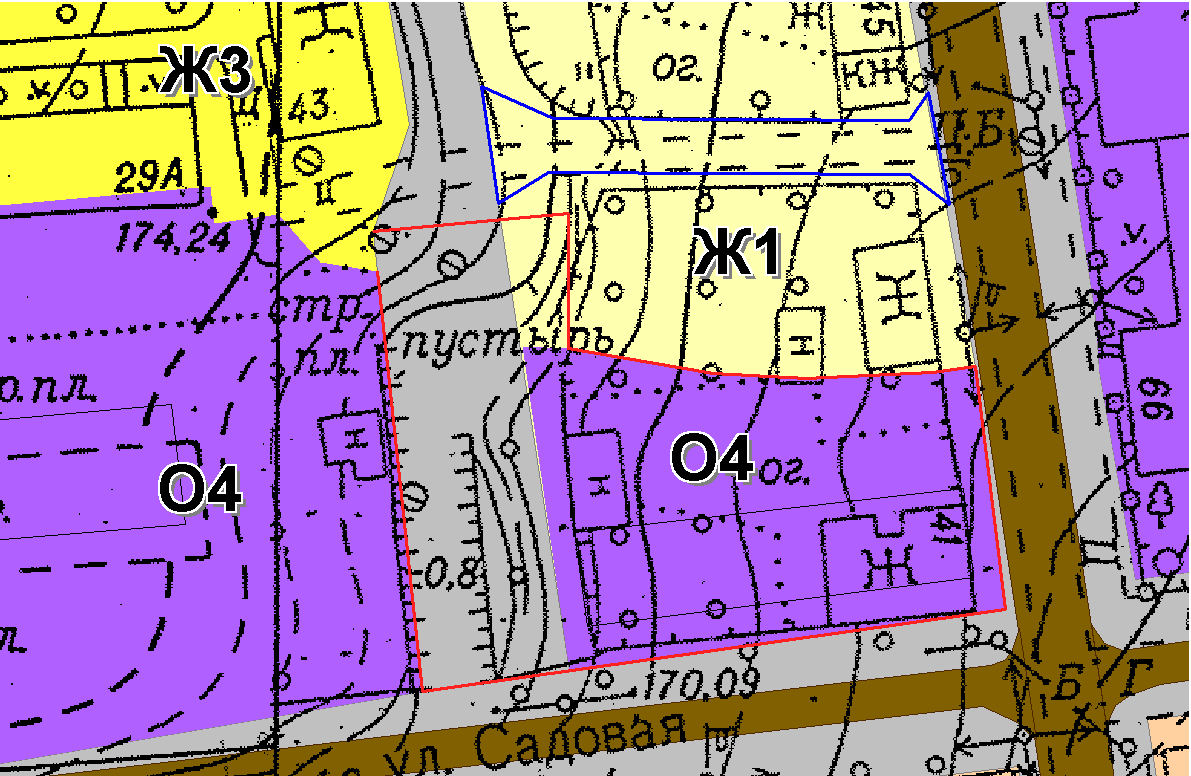 После внесения изменений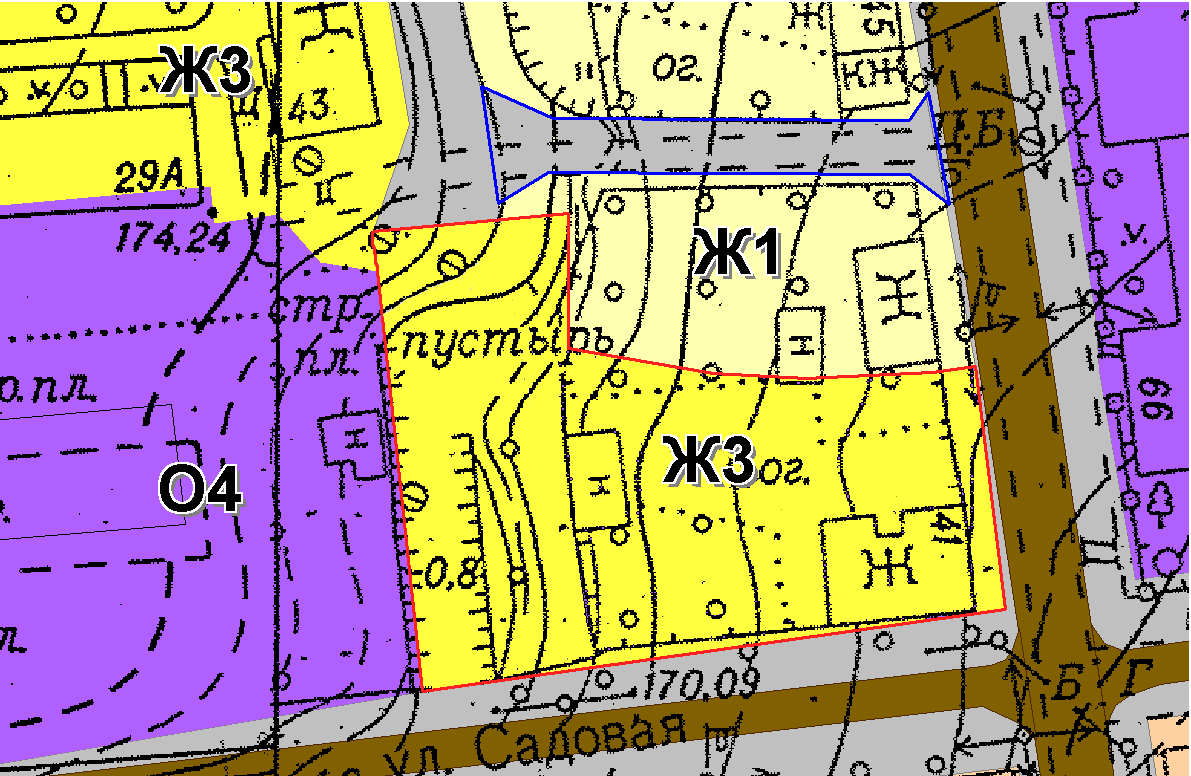 Приложение №1 к Решению Суражский городской Совет народных депутатов района от «___» ___________2020гПРОЕКТ ВНЕСЕНИЯ ИЗМЕНЕНИЙ (ДОПОЛНЕНИЯ) ПРАВИЛ ЗЕМЛЕПОЛЬЗОВАНИЯ И ЗАСТРОЙКИ МУНИЦИПАЛЬНОГО ОБРАЗОВАНИЯ «ГОРОД СУРАЖ» СУРАЖСКОГО РАЙОНА БРЯНСКОЙ ОБЛАСТИ (в части изменения териториальной зоны с координатным описанием земельного участка с кадастровым номером: 32:25:0410126:302  и земельному участку расположенному между земельными участками местоположение: Брянская обл., г. Сураж, ул. Белорусская, 43 и  Брянская обл., г. Сураж, ул. Белорусская 45)г. Сураж 2020гКадастровый номер ЗУПлощадь кВ. м.Категория землиРазрешенное использованиеРазрешенное использование по документуВид территориальной зоны по ПЗЗ32:25:0410126:3022357Земли населённых пунктовДля многоэтажной застройкидля строительства многоэтажного жилого дома1. Зона учебно–образовательного назначена2. Территория улично-дорожной сети3. Зона усадебной застройки индивидуальными жилыми домами и блокированными жилыми домами с приквартирными участкамиКонтур земельного участка с кадастровым номером 32:25:0410126:302 площадью 2357 кв.м (Контур земельного участка выделен сплошной красной линией).Контур земельного участка с кадастровым номером 32:25:0410126:302 площадью 2357 кв.м (Контур земельного участка выделен сплошной красной линией).Контур земельного участка с кадастровым номером 32:25:0410126:302 площадью 2357 кв.м (Контур земельного участка выделен сплошной красной линией).Номер точкиXY1463733.041244012.052463734.921244033.673463720.061244033.574463717.201244049.545463716.551244059.846463717.201244073.737463717.761244078.508463690.951244081.669463682.31244017.2310463728.641244012.501463733.041244012.05Контур земельного участка площадью 334 кв.м (Контур земельного участка выделен сплошной синей линией).Контур земельного участка площадью 334 кв.м (Контур земельного участка выделен сплошной синей линией).Контур земельного участка площадью 334 кв.м (Контур земельного участка выделен сплошной синей линией).Номер точкиXY1463736.081244025.92463749.031244024.053463745.461244032.034463744.971244071.325463748.061244073.476463735.671244075.757463738.971244071.368463739.471244031.481463736.081244025.9